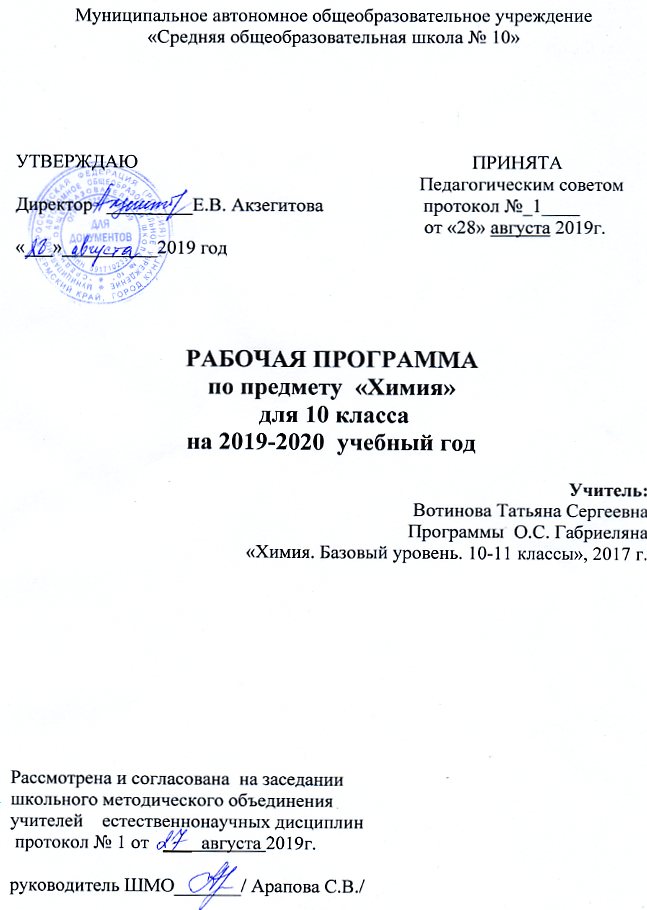 Пояснительная записка        Рабочая программа по химии составлена на основе примерной программы по химии для основной школы и на основе программы авторского курса химии для 10-11 классов О.С. Габриеляна (в основе УМК лежат  принципы развивающего и воспитывающего обучения,  последовательность изучения материала: строение атома → состав вещества → свойства).Нормативные документы, обеспечивающие реализацию программыФедеральный закон Российской Федерации «Об образовании в Российской Федерации» (от 29.12.2012 № 273-ФЗ).Приказ Министерства образования и науки Российской Федерации от 30.08.2010 № 889 «О внесении изменений в федеральный базисный учебный план и примерные учебные планы для образовательных учреждений Российской Федерации, реализующих программы общего образования, утверждённые  приказом Министерства образования Российской Федерации от 09.03.2004 № 1312 «Об утверждении федерального базисного учебного плана и примерных учебных планов для образовательных учреждений Российской Федерации, реализующих программы общего образования».Программа курса химии для 8-11 классов общеобразовательных учреждений /О.С. Габриелян. М.: Дрофа, .Программа ОС. Габриеляна (базовый уровень) для 10-11 класса. М.: Дрофа, 2017 годПриказ Министерства образования и науки Российской Федерации от 31.03. . №253 «Об утверждении федерального перечня учебников, рекомендуемых к использованию при реализации имеющих государственную аккредитацию образовательных программ начального общего, основного общего, среднего общего образования».  Приказ Министерства просвещения Российской Федерации от 8 мая . № 233 «О внесении   изменений в федеральный перечень учебников, рекомендуемых к использованию при реализации имеющихся государственную аккредитацию образовательных программ начального общего, основного общего, среднего общего образования, утвержденного приказом Министерства просвещения Российской Федерации от 28 декабря . № 345»Примерное тематическое планирование (1/2 часа в неделю), составленное автором используемого учебника Габриеляном О.С. Учебный план МАОУ «СОШ №10» г. Кунгура   на 2019-2020 учебный год.Цели изучения курсаИзучение химии в старшей школе на базовом уровне  направлено на достижение следующих целей:освоение знаний о химической составляющей естественно-научной картины мира, важнейших химических понятиях, законах и теориях;овладение умениями применять полученные знания для объяснения разнообразных химических явлений и свойств веществ, оценки роли химии в развитии современных технологий и получении новых материалов;развитие познавательных интересов и интеллектуальных способностей в процессе самостоятельного приобретения химических знаний с использованием различных источников информации, в том числе компьютерных;воспитание убежденности в позитивной роли химии в жизни современного общества, необходимости химически грамотного отношения к своему здоровью и окружающей среде;применение полученных знаний и умений для безопасного использования веществ и материалов в быту, сельском хозяйстве и на производстве, решения практических задач в повседневной жизни, предупреждения явлений, наносящих вред здоровью человека и окружающей среде.Курс четко делитсяна органическую и общую химию.ЛИЧНОСТНЫЕ, МЕТАПРЕДМЕТНЫЕ И ПРЕДМЕТНЫЕ РЕЗУЛЬТАТЫОСВОЕНИЯ СОДЕРЖАНИЯ КУРСА 10-11 КЛАССАРезультаты изучения предмета:Деятельность учителя в обучении химии в средней (полной) школе должна быть направлена на достижение обучающимися следующих личностных результатов:в ценностно-ориентационной сфере — осознание российской гражданской идентичности, патриотизма,  чувства  гордости за российскую химическую науку, гуманизм, отношение к труду, целеустремленность;в трудовой сфере — готовность к осознанному выбору дальнейшей образовательной и профессиональной траектории;в познавательной {когнитивной, интеллектуальной) сфере — умение управлять своей познавательной деятельностью, готовность и способность к образованию, сознательное отношение к непрерывному образованию как условию успешной профессиональной и общественной деятельности;в сфере сбережения здоровья – принятие и реализация ценностей здорового и безопасного образа  жизни, неприятие вредных привычек на основе знаний о свойствах наркологических и наркотических веществ.Метапредметными результатами являются:использование умений и навыков различных видов познавательной деятельности, применении основных методов познания (системно-информационный анализ, наблюдение, измерение, проведение эксперимента,  моделирование, исследовательская деятельность) для изучения различных сторон окружающей действительности;использование основных интеллектуальных операций: формулирование гипотез, анализ и синтез, сравнение, обобщение, систематизация, выявление причинно-следственных связей, поиск аналогов;умение генерировать идеи и определять средства, необходимые для их реализации;умение определять цели и задачи деятельности, выбирать: средства реализации цели и применять их на практике;использование различных источников для получения химической информации, понимание зависимости содержания и формы представления информации от целей коммуникации и адресата.В области предметных результатов изучение химии предоставляет ученику возможность на ступени среднего (полного) общего образования научиться на  базовом  уровне1) в познавательной сфере – умения:а) давать определения изученным понятиям;б) описывать демонстрационные и самостоятельно проведенные эксперименты, используя для этого естественный (русский, родной) язык и язык химии;в) объяснять строение и свойства изученных классов неорганических и органических соединений;г) классифицировать изученные объекты и явления;д) наблюдать демонстрируемые и самостоятельно проводимые опыты, химические реакции, протекающие в природе и в быту;е) исследовать свойства неорганических и органических веществ, определять их принадлежность к основным классам соединений;ж) обобщать знания и делать обоснованные выводы о закономерностях изменения свойств веществ;з) структурировать учебную информацию;и) интерпретировать информацию, полученную из других источников, оценивать ее научную достоверность;к) объяснять закономерности протекания химических реакций, прогнозировать возможность их протекания на основе знаний о строении вещества и законов термодинамики;л) объяснять строение атомов элементов 1—4-го периодов с использованием электронных конфигураций атомов;м) моделировать строение простейших молекул неорганических и органических веществ, кристаллов;н) проводить расчеты по химическим формулам и уравнениям;о) характеризовать изученные теории;п) самостоятельно добывать новое для себя химическое знание, используя для этого доступные источники информации;в ценностно-ориентационной сфере — прогнозировать, анализировать и оценивать последствия для окружающей среды бытовой и производственной деятельности человека, связанной с переработкой веществ;в трудовой сфере — самостоятельно планировать и проводить химический эксперимент, соблюдая правила безопасной работы с веществами и лабораторным оборудованием;в сфере физической культуры — оказывать первую помощь при отравлениях, ожогах и других травмах, связанных с веществами и лабораторным оборудованием.Содержание  курса «Органическая химия» (10 класс)Введение (1 час).Основные понятия: органическая химия, искусственные и синтетические органические вещества, методы научного познания(наблюдение, предположение, гипотеза, поиск закономерностей, научный эксперимент)Тема №1 «Теория строения органических соединений»(3ч.)Основные понятия: Теория строения органических соединений А.М. Бутлерова,  изомер, гомологический ряд, изомерия, химическое строение. Тема №2 «Углеводороды и их природные источники (20 ч.)Основные понятия: номенклатура органических соединений, алканы, алкены, алкадиены, алкины, арены, гомолог, гомологический ряд. Природный газ. Нефть и способы её переработки.Тема 3. Кислородсодержащие соединения (19 часов).Основные понятия: спирты, фенолы, альдегиды и кетоны, карбоновые кислоты, сложные эфиры,  жиры. Функциональная группа. Качественная реакция.Моно-ди-полисахариды.Тема 4. «Азотсодержащие  органические соединения»  (11 часов)Основные понятия: Амины. Анилин. Аминокислоты. Белки. Нуклеиновые кислоты.Тема 5.  «Химия и жизнь» (8 часов) Основные понятия: Ферменты. Витамины. Гормоны. Лекарства. Искусственные и синтетические полимеры.  Пластмассы, волокна.Резервное время –6 часовВ авторскую программу внесены следующие изменения:1.Увеличено число часов на изучение тем: - «Углеводороды и  их природные источники» вместо 17 часов – 24 часа;-«Кислородсодержащие органические соединения» вместо 14 часов – 20 часов.Количество часов увеличено за счет резервного времени(12 часов  по авторской программе).  Причина увеличения часов на данные темы- материал достаточно сложный,  требует тщательной проработки, необходим для успешного прохождения ЕГЭ.2.Сокращено число часов на темы:«Химия и жизнь» - вместо  10 часов -  8 часов (3 часа на решение задач включены в темы №3 и №4).«Теория строения органических веществ» вместо 4 часов -3.Также исключены некоторые демонстрационные опыты и лабораторные   опыты  из-за недостатка реактивов и оборудования.Требования к уровню подготовки учеников 10 класса.В результате изучения химии ученик должен знать:Понятия органическая химия, природные, искусственные и синтетические материалы;основные положения ТХС, понятия изомер, гомолог, гомологический ряд, пространственное строение;правила составления названий классов органических соединений;качественные реакции на различные классы органических соединений;важнейшие физические и химические свойства основных представителей изученных классов органических веществ;классификацию углеводов по различным признакам;характеристики важнейших классов кислородсодержащих веществ;классификацию и виды изомерии;правила техники безопасности.Уметь:Составлять структурные формулы изомеров;называть основные классы органических веществ по международной номенклатуре;строение, гомологические ряды основных классов органических соединений;составлять уравнения химических реакций, решать задачи;объяснять свойства веществ на основе их строения;уметь прогнозировать свойства веществ на основе их строения;определять возможность протекания химических реакций;решать задачи на вывод молекулярной формулы вещества по значению массовых долей химических элементов и по массе продуктов сгорания;проводить самостоятельный поиск информации с использованием различных источников;грамотно обращаться с химической посудой и оборудованием;использовать полученные знания для применения в быту.	Рабочая программа предназначена для изучения химии в 10 классе  средней  общеобразовательной  школы  по  учебнику О.С. Габриеляна «Химия. 10 класс. Базовый уровень». «Дрофа», 2001г. Учебник соответствует федеральному компоненту государственного образовательного стандарта базового уровня и реализует  авторскую программу О.С. Габриеляна. Количество часов: по программе за год — 70 часов, по учебному плану — 70 часов  (2 часа в неделю). Плановых контрольных работ – 3. Практических работ – 3.  Перечень практических работНа большинстве уроков применяются компьютерные технологии (авторские медиапродукты – презентации слайдов, выполненных в программе PowerPoint, готовые медиапродукты: «1С: Репетитор. Химия»,  видеоопыты, с сайтов ЦОР - Единая коллекция цифровых образовательных ресурсов и ФЦИОР - Федеральный центр информационно-образовательных ресурсов), электронное наглядное пособие «Химия. Органическая химия. 10 класс общеобразовательных учреждений». Информационно-методическое обеспечениеОсновная литература: Габриелян О.С. Программа курса химии для 8-11 классов общеобразовательных учреждений. – М.: Дрофа, 2010.Химия. 10 класс. Базовый уровень: учебник для общеобразовательных учреждений / О.С. Габриелян.  – М: «Дрофа», 2001. – 191, [1] с. : ил.Габриелян О.С. Программа курса химии для 10–11 классов общеобразовательных учреждений –  М.: Дрофа, 2017. Дополнительная литература:Журин А.А., Лабораторные опыты и практические работы по химии/Учебное пособие.8-11 классы. М.: Аквариум, -1997, 256с.Химия в схемах и таблицах/Варавва Н.Э.-М.: Эксмо, 2015.-208с.Химия: Справочник для старшеклассников и поступающих в вузы/ Р.А. Лидин, Л.Ю.Аликберова. – М.:АСТПРЕСС КНИГА, 2011.-512с.Химия: Справочник/ Р.А. Лидин.-М.: АСТ: Астрель;  Владимир: ВКТ, 2011.-286с.Органическая химия в тестах, задачах, упражнениях. 10 класс: учеб. пособие для общеобразоват. учреждений / О.С. Габриелян, И.Г. Остроумов, Е.Е. Остроумова. – 3-е изд., стереотип. – М.: Дрофа, 2005. – 399, [1] с.  Хомченко Г.П. Химия для поступающих в вузы: Учеб. пособие. – М.: Высш.шк., 1985. – 367 с., ил.    http://him.1september.ru/index.php– журнал «Химия».http://djvu-inf.narod.ru/ - электронная библиотекаКалендарно-тематическое планирование по химии для 10 общеобразовательного классаКол-во часов: 70  часов,  в неделю:  2 часа№Тема1.Практическая работа № 1.«Построение моделей молекул алканов»2.Практическая работа  №2  «Сравнение свойств  органических и неорганических кислот»3.Практическая работа №3. ««Идентификация органических  соединений»»№ урока в теме№ урокаДата план/фактДата план/фактТема урока Изучаемые вопросыОсновные виды деятельности обучающихся  (на уровне учебных действийВедение(1ч.)Ведение(1ч.)Ведение(1ч.) 1.1.Предмет органической  химии. Методы научного познания.Органические соединения. Сравнение органических соединений с неорганическими. Правила безопасного поведения на уроках химии.Д. Коллекция органических веществ, материалов и изделий из нихИспользовать основные интеллектуальные операции (формулировать гипотезу, проводить анализ, синтез, обобщение, выявлять причинно-следственные связи)Тема №1 «Теория строения органических соединений»(3ч.)Тема №1 «Теория строения органических соединений»(3ч.)Тема №1 «Теория строения органических соединений»(3ч.)1.2Создание теории строения органических соединений. Валентность.Химическое строение как порядок соединения атомов в молекуле согласно их валентностиКлассифицировать органические вещества по происхождению на природные, искусственные и синтетические2.3Основные положения теории химического строения органических соединенийОсновные положения теории химического строения орг. соединенийРазличать понятия валентность и степень окисления, оперировать ими.Объяснять причины многообразия орг. веществ.3.4Изомерия и изомерыСтруктурные и пространственные изомеры. Изомерия углеродного скелета, Изомерия положения кратной связи, межклассовая изомерия, геометрические изомеры, оптическая изомерия.Д. модели молекул алкановРазличать понятия «изомер» и «гомолог»Тема №2 «Углеводороды и их природные источники (20ч.)Тема №2 «Углеводороды и их природные источники (20ч.)Тема №2 «Углеводороды и их природные источники (20ч.)1.5Алканы. Строение метана. Практическая работа №1 «Построение моделей   молекул алканов».Алканы:  гомологический ряд, изомерия и номенклатура  алканов.Создавать модели. Объяснять многообразие орг. веществ.26Гомологи. Гомологический ряд алканов.Понятие о гомологии. Отличие гомологов и изомеров. Название соединений по системе ИЮПАК.Проверочная работа по номенклатуреНазывать вещества  по международной номенклатуре.37Химические свойства,  получение и применение алканов. Химические свойства алканов( на примере метана и этана): горение, замещение, разложение и дегидрирование. Применение алканов на основе их свойств.Д.: горение пропан-бутановой смеси.Наблюдать и описывать демонстрационный эксперимент.48Решение задач по теме: «Алканы»Решение задач и упражненийПрименять математические знания  на уроках химии. Анализировать условие задачи. Проводить мысленный эксперимент.59Природный газ как источник углеводородовСостав природного газа, направления использования в качестве топлива и химического сырья.Д.: коллекция веществ и материалов, полученных на основе природного газаНаходить взаимосвязь между изучаемым материалом и будущей профессиональной деятельностью.610Алкены. Этилен, его получение(дегидрирование этана и дегидратацией этанола)  и применение.Гомологический ряд и общая формула алкенов. Строение молекулы этилена и других алкенов. Изомерия алкенов: структурная и пространственная.Номенклатура и физические свойства алкенов. Этилен, его получение (дегидрирование этана и дегидратацией этанола). Применение алкенов.Д.: шаростержневыемодели молекул  пространственных и структурных изомеров алкенов.Называть алкены по международной номенклатуре.Создавать модели.711Химические свойства этиленаРеакции горения, качественные реакции (обесцвечивание бромной воды и раствора перманганата калия), гидратация, полимеризация.Д.: горение этилена,  отношение этилена  к раствору KМnO4 и бромной воде, коллекция полиэтилен, изделия из него.Л.о.:  обнаружение алкенов в жидких нефтепродуктахНаблюдать и описывать хим. эксперимент812Полимеры.Полиэтилен, его свойства и применение. Основные понятия химии ВМС.Д.: коллекция полиэтилен, изделия из него.Характеризовать строение и свойства полимеров.Понимать экологические проблемы, связанные с полимерами. 913Решение задач по теме: «Алкены»Решение задач и упражненийПрименять математические знания  на уроках химии. Анализировать условие задачи. Проводить мысленный эксперимент.1014Алкадиены и каучуки. Понятие о алкадиенах, как углеводородов с двумя двойными связями.Д.: шаростержневые модели 1,3-бутадиена. Характеризовать строение и способы получения  диенов.1115Химические свойства алкадиенов. Химические свойства бутадиена 1,3 и изопрена: обесцвечивание бромной водой и полимеризация в каучуки. Резина.Характеризовать свойства диенов.1216Алкины. Ацетилен.Гомологический ряд и общая формула алкинов. Строение молекулы ацетилена. Изомерия алкинов. Номенклатура ацетиленовых углеводородов. Получение алкинов. Физические свойства алкинов. Д.: шаростержневые модели ацетилена.Характеризовать строение и способы получения алкинов.1317Химические свойства ацетиленаРеакции  горения, обесцвечивание бромной воды, присоединение хлороводорода и гидратация. Применение ацетилена на основе свойств. Реакция  полимеризации винилхлорида. Поливинилхлорид и его применение.Отличать особенности реакции присоединения у алкинов от алкенов.1418Ароматические углеводороды или арены. Бензол.Получение бензола из гексана и ацетилена. Строение молекулы бензола, номенклатура, гомологический ряд.Д.: Шаростержневая модель бензола.Характеризовать особенности строения, области применения бензола и его гомологов.1519Химические свойства бензолаРеакции:  горения, галогенирование, нитрование.Характеризовать  свойства бензола, опираясь на его строение.1620Нефть и способы её переработки Нефть. Состав и переработка нефти. Нефтепродукты. Бензин и понятие об октановом числе.Лабораторный опыт № 1 Ознакомление с коллекцией «Нефть и продукты ее переработки»Находить взаимосвязь  между изучаемым материалом и будущей проф. деятельностью.17-1821-22Обобщение и  систематизация знаний об углеводородахГенетическая связь углеводородов. Осуществление цепочек превращений.Устанавливать взаимосвязь между  составом, строением и свойствами углеводородов. Описывать генетические связи между  классами углеводородов.1920Контрольная работа№1 по теме «Углеводороды и их природные источники» Контроль знанийВыстраивать пути достижения желаемого уровня успешности.Тема 3. «Кислородсодержащие соединения»  19 часовТема 3. «Кислородсодержащие соединения»  19 часовТема 3. «Кислородсодержащие соединения»  19 часовТема 3. «Кислородсодержащие соединения»  19 часовТема 3. «Кислородсодержащие соединения»  19 часовТема 3. «Кислородсодержащие соединения»  19 часовТема 3. «Кислородсодержащие соединения»  19 часов1.21Спирты. Получение этанола брожением глюкозы и гидратацией этилена. Гидроксильная группа как функциональная. Представление о водородной связи. Состав, номенклатура, классификация и изомерия спиртов.                                                Л.О. №2. Свойства этилового спиртаХарактеризовать строение и свойства спиртов.Наблюдать, самостоятельно проводить и описывать эксперимент.2.22Химические свойства этанола. Р. Горения, взаимодействие с натрием, образование простых и сложных эфиров, окисление в альдегиды. Применение этанола на основе его свойств. Алкоголизм, его последствия и предупреждение.Характеризовать химические свойства спиртов323Понятие о предельных многоатомных спиртах. ГлицеринПонятие о предельных многоатомных спиртах Глицерин, как представитель многоатомных спиртов. Д.: Качественная реакция на многоатомные спирты. Применение глицеринаПонимать значение спиртов.424Каменный уголь. ФенолыКоксохимическое производство и его продукция. Получение фенола коксованием каменного угля. Д. коллекция «Каменный уголь и продукты его переработки».Характеризовать происхождение и направления использования каменного угля525ФенолыВзаимное влияние атомов в молекуле фенола: взаимодействие с гидроксидом натрия и азотной кислотой.Поликонденсация фенола с формальдегидом в фенолоформальдегидную смолу. Применение фенола на основе его свойствХарактеризовать особенности строения фенола на основе взаимного влияния атомов.626Решение задач  и упражненийУпражнения в составлении уравнений реакций спиртов, фенолов.  Осуществление переходов.Нахождение молекулярной формулы  соединения по массе (объёму) продуктов сгорания. Уметь анализировать условие задачи, проводить мысленный эксперимент, решать задачу на основе химического уравнения.727Альдегиды.Альдегиды. Получение альдегидов окислением соответствующих спиртов. Особенности строения молекулы альдегидов.Характеризовать особенности  строения альдегидов.828Химические свойства альдегидов Химические свойства альдегидов: окисление в соответствующую кислоту и восстановление в соответствующий спирт. Применение альдегида и ацетальдегида на основе свойств.Характеризовать особенности свойств альдегидов. Соблюдать  правила экологически грамотного   поведения с токсичными  и горючими  веществамив быту и в окружающей среде.929Карбоновые кислотыПолучение карбоновых кислот окислением альдегидов. Строение, гомологический ряд предельных одноатомных карбоновых кислот, изомерия, номенклатура, получение и физические свойства.Характеризовать особенности  строения  карбоновых кислот. Понимать значение кислот в природе и в быту.1030Химические свойства карбоновых кислотХимические  свойства уксусной кислоты: общие свойства с неорганическими  кислотами и реакция этерификации. Характеризовать особенности  химических свойств  карбоновых кислот.1131Применение  и значение карбоновых кислот. Практическая работа  №2  «Сравнение свойств  органических и неорганических кислот»Применение уксусной кислоты на основе её свойств Высшие жирные кислоты на примере пальмитиновой и стеариновой кислот.Наблюдать, самостоятельно проводить и описывать эксперимент.Соблюдать  правила экологически грамотного   поведения с токсичными    веществами1232Сложные эфиры. Получение сложных эфиров реакцией этерификации. Сложные эфиры в природе и их значение. Применение сложных эфиров на основе  свойств.Д.: коллекция эфирных маселХарактеризовать особенности  строения и   свойств  сложных эфиров.Представлять области применения сложных эфиров.1333Жиры.Жиры, как сложные эфиры. Химические свойства жиров: гидролиз(омыление) и гидрирование жидких жиров. Применение жиров на примере его свойств.Свойства жиров Л.О. №3  «Сравнение свойств растворов мыла и стирального порошка».Классифицировать жиры по их составу и происхождению. Наблюдать, самостоятельно проводить и описывать эксперимент.1434-35Решение задач и упражненийУпражнения в составлении уравнений реакций с участием карбоновых кислот и их производных, а также на генетическую связь между ними и углеводородами. Решение задач на вывод формул веществаУметь анализировать условие задачи, проводить мысленный эксперимент, решать задачу на основе химического уравнения.1536Углеводы. МоносахаридыУглеводы и их классификация: моносахариды (глюкоза). Глюкоза-вещество с двойственной функцией – альдегидо-спирт. Химические свойства глюкозы окисление в глюконовую кислоту, восстановление в сорбит, брожение (молочнокислое и спиртовое). Применение глюкозы на основе её свойствХарактеризовать состав углеводов и их классификацию на основе способности к гидролизу. Описывать свойства глюкозы как вещества с двойственной функцией.1637Углеводы. МоносахаридыУглеводы и их классификация: моносахариды (глюкоза). Глюкоза-вещество с двойственной функцией – альдегидо-спирт. Химические свойства глюкозы окисление в глюконовую кислоту, восстановление в сорбит, брожение (молочнокислое и спиртовое). Применение глюкозы на основе её свойствХарактеризовать состав углеводов и их классификацию на основе способности к гидролизу. Описывать свойства глюкозы как вещества с двойственной функцией.1738Дисахариды Дисахариды (сахароза) и полисахариды (крахмал и целлюлоза).  Понятие о реакциях поликонденсации и гидролиза на примере взаимопревращений: глюкозаполисахарид.Д.: взаимодействие глюкозы и сахарозы с гидроксидом меди.Устанавливать межпредметные связи химии и биологии на основе биологической роли углеводов.1839Полисахариды.  Крахмал и целлюлозаЗависимость свойств от строения молекул. Сравнение крахмала и целлюлозыЛ.О. №4 «Свойства крахмала»Наблюдать, самостоятельно проводить и описывать эксперимент.1940Обобщение знаний по теме: «Кислородсодержащие соединения»Упражнения в составлении уравнений реакций с участием углеводов, уравнения иллюстрирующие цепочки превращений и генетическую связь между классами органических соединений. Решение  упражнений.Выстраивать пути достижения желаемого уровня успешности.Тема 4 « Азотсодержащие соединения. Белки. Нуклеиновые кислоты»  11 часовТема 4 « Азотсодержащие соединения. Белки. Нуклеиновые кислоты»  11 часовТема 4 « Азотсодержащие соединения. Белки. Нуклеиновые кислоты»  11 часовТема 4 « Азотсодержащие соединения. Белки. Нуклеиновые кислоты»  11 часовТема 4 « Азотсодержащие соединения. Белки. Нуклеиновые кислоты»  11 часовТема 4 « Азотсодержащие соединения. Белки. Нуклеиновые кислоты»  11 часовТема 4 « Азотсодержащие соединения. Белки. Нуклеиновые кислоты»  11 часов141Амины. Амины. Амины. Определение аминов. Строение аминов. Классификация, изомерия и номенклатура аминов. Получение ароматического амина-анилина- из нитробензола.Анилин как органическое основание. Взаимное влияние атомов в молекуле анилина: ослабление основных свойств и взаимодействие с бромной водой. Применение анилина на основе свойств.Д.: коллекция анилиновых красителей и препаратов на основе анилинаХарактеризовать особенности строения и свойств анилина на основе взаимного влияния атомов в молекуле.Соблюдать  правила экологически грамотного   поведения с токсичными  и горючими  веществамив быту и в окружающей среде.242Анилин как органическое основание.Анилин как органическое основание.Амины. Определение аминов. Строение аминов. Классификация, изомерия и номенклатура аминов. Получение ароматического амина-анилина- из нитробензола.Анилин как органическое основание. Взаимное влияние атомов в молекуле анилина: ослабление основных свойств и взаимодействие с бромной водой. Применение анилина на основе свойств.Д.: коллекция анилиновых красителей и препаратов на основе анилинаХарактеризовать особенности строения и свойств анилина на основе взаимного влияния атомов в молекуле.Соблюдать  правила экологически грамотного   поведения с токсичными  и горючими  веществамив быту и в окружающей среде.343АминокислотыАминокислотыПолучение аминокислот из карбоновых кислот и гидролизом белков. Состав и строение молекул аминокислот. Изомерия аминокислот. Пептидная (амидная) группа, связь.Устанавливать межпредметные связи химии и биологии на основе биологической роли и химических свойств аминокислот444Химические свойства аминокислот как амфотерных органических соединений.Химические свойства аминокислот как амфотерных органических соединений.Химические свойства аминокислот как амфотерных орг.соединений: взаимодействие со щелочами, кислотами и друг с другом (реакция поликонденсации). Пептидная связь и полипептиды. Применение аминокислот на основе свойств.Д.: аптечные препараты и продукты питания, содержащие аминокислоты и их соли, Описывать свойства аминокислот как бифункциональных соединений545БелкиХимические свойства белковБелкиХимические свойства белковПолучение белков реакцией поликонденсации аминокислот. Первичная, вторичная и третичная структура белков,  структура белков. Химическиесвойства белков: горение, денатурация, гидролиз и цветные реакции. Биохимическая функция белков.Д.: Растворение и осаждение белков. Цветные реакции белков: ксантопротеиновая и биуретовая.Описывать свойства и структуры  белков как биополимеровНаблюдать  и описывать эксперимент.646Биологические функции белков.Биологические функции белков.Генетическая связь между классами соединенийУстанавливать межпредметные связи химии и биологии748Нуклеиновые кислотыНуклеиновые кислотыДНК и РНК как биополимеры. Синтез нуклеиновых кислот в клетке из нуклеотидов. Общий план строения нуклеотида. Сравнение функций РНК и ДНК. Роль нуклеиновых кислот в хранении и передаче наследственной информации. Понятие о биотехнологии и генной инженерии. Д: модель молекулы  ДНКОписывать состав и структуру нуклеиновых кислот как полинуклеотидов.Понимать роль нуклеиновых кислот в хранении и передаче наследственной информации849-50Генетическая связь между классами органических соединенийГенетическая связь между классами органических соединенийПонятие  о генетической связи и генетическом ряде на примере взаимопереходов между классами органических веществ.Устанавливать взаимосвязи между составом, строением и свойствами представителей органических веществ.951Практическая работа №3 «Идентификация органических  соединений»Практическая работа №3 «Идентификация органических  соединений»Решение экспериментальных задач по идентификации органических соединенийпроводить, наблюдать и описывать эксперимент для подтверждения строения и свойств соединений, а также идентификации с помощью химических реакций.1052-53Обобщение знаний по теме: «Кислородсодержащие и азотсодержащие органические вещества»Обобщение знаний по теме: «Кислородсодержащие и азотсодержащие органические вещества»Свойства представителей кислородсодержащих и азотсодержащих органических веществУметь классифицировать вещества на основе наличия функциональных групп. Составлять формулы и давать названия соединениям. Устанавливать генетическую связь.1154Контрольная работа №2 по теме: «Кислородсодержащие и азотсодержащие органические вещества»Контрольная работа №2 по теме: «Кислородсодержащие и азотсодержащие органические вещества»Контроль и учёт знаний по теме: «Кислородсодержащие и азотсодержащие органические вещества»Проводить рефлексию собственных достижений. Анализировать результаты контрольной работы.Тема 7.  «Химия и жизнь»  8 часов  Тема 7.  «Химия и жизнь»  8 часов  Тема 7.  «Химия и жизнь»  8 часов  Тема 7.  «Химия и жизнь»  8 часов  Тема 7.  «Химия и жизнь»  8 часов  Тема 7.  «Химия и жизнь»  8 часов  Тема 7.  «Химия и жизнь»  8 часов  155Пластмассы и волокнаПластмассы и волокнаСтроение полимеров. Понятие о пластмассах. Получение искусственных полимеров, как продуктов химической модификации природного полимерного сырья. Искусственные волокна (ацетатный шёлк, вискоза), их свойства и применение.Получение синтетических полимеров реакциями полимеризации и поликонденсации. Структура полимеров: линейная, разветвлённая и пространственная.Д.: Лабораторный опыт № 5. «Ознакомление с коллекцией пластмасс, волокон и каучуков»Характеризовать реакции полимеризации и поликонденсации как способы получения синтетических ВМС256ФерментыФерментыФерменты как биологические катализаторы белковой природы. Особенности функционирования ферментов. Роль ферментов в жизнедеятельности живых организмов и народном хозяйствеД.О. Разложение пероксида водорода каталазой сырого мяса и сырого картофеля. Коллекция СМС, содержащих энзимы. Лекарственные средства, содержащие  ферменты.Устанавливать общее, особенное, единичное для ферментов как биологических катализаторов. Раскрывать роль на Земле.357Витамины Витамины Понятие о витаминах. Нарушения связанные с витаминами: авитаминозы. Гиповитаминозы, гипервитаминозы. Д.:  Иллюстрация с фото животных с различными формами авитаминозов.Раскрывать биологическую роль витаминов, их значение для сохранения здоровья458Гормоны. Гормоны. Понятие о гормонах как гуморальных регуляторах жизнедеятельности живых организмов. Инсулин и адреналин как представители гормонов. Профилактика сахарного диабета.Д.: коллекции гормональных препаратовРаскрывать роль гормонов в гуморальной регуляции организмов.559Лекарства.Лекарства.Антибиотики и дисбактериоз. Наркотические вещества.Д.:. Домашняя, автомобильная  аптечки.Осваивать нормы экологического и безопасного обращения с лекарственными препаратами. Формировать внутренне убеждение об отрицательном отношении к наркотическим  веществам.660Обобщение знаний по теме органическая химияОбобщение знаний по теме органическая химияОбобщение знаний по теме органическая химия. Проводить рефлексию собственных достижений. 761Итоговая работа по теме: « Органическая химия»Итоговая работа по теме: « Органическая химия»Контроль и учёт знаний по теме: «Органическая химия»Проводить рефлексию собственных достижений.862Анализ итоговой работы.Анализ итоговой работы.Анализировать результаты контрольной работы.63-6863-68Резервное время  - 6 ч.Резервное время  - 6 ч.